Revised 06/16	ORIGINAL:  FILE/Closeout Documents	COPIES:  Designer, General Contractor, Agency, Facility, Construction Representative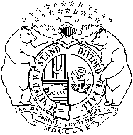 STATE OF OFFICE OF ADMINISTRATIONDIVISION OF FACILITIES MANAGEMENT, DESIGN AND CONSTRUCTIONSUBSTANTIAL COMPLETION INSPECTION REQUESTSTATE OF OFFICE OF ADMINISTRATIONDIVISION OF FACILITIES MANAGEMENT, DESIGN AND CONSTRUCTIONSUBSTANTIAL COMPLETION INSPECTION REQUESTSTATE OF OFFICE OF ADMINISTRATIONDIVISION OF FACILITIES MANAGEMENT, DESIGN AND CONSTRUCTIONSUBSTANTIAL COMPLETION INSPECTION REQUESTPROJECT NUMBERPROJECT NUMBERSTATE OF OFFICE OF ADMINISTRATIONDIVISION OF FACILITIES MANAGEMENT, DESIGN AND CONSTRUCTIONSUBSTANTIAL COMPLETION INSPECTION REQUESTSTATE OF OFFICE OF ADMINISTRATIONDIVISION OF FACILITIES MANAGEMENT, DESIGN AND CONSTRUCTIONSUBSTANTIAL COMPLETION INSPECTION REQUESTSTATE OF OFFICE OF ADMINISTRATIONDIVISION OF FACILITIES MANAGEMENT, DESIGN AND CONSTRUCTIONSUBSTANTIAL COMPLETION INSPECTION REQUESTDATEDATEPROJECT TITLEPROJECT TITLEPROJECT TITLEPROJECT TITLEPROJECT TITLEPROJECT TITLEPROJECT TITLEPROJECT TITLEPROJECT LOCATIONPROJECT LOCATIONPROJECT LOCATIONPROJECT LOCATIONPROJECT LOCATIONPROJECT LOCATIONPROJECT LOCATIONPROJECT LOCATIONNAMENAMENAMENAMENAMENAMENAMENAMEREPRESENTINGREPRESENTINGREPRESENTINGREPRESENTINGREPRESENTINGREPRESENTINGREPRESENTINGREPRESENTINGADDRESSADDRESSADDRESSADDRESSADDRESSADDRESSADDRESSADDRESSPHONE NUMBER   -   -      ext      PHONE NUMBER   -   -      ext      PHONE NUMBER   -   -      ext      PHONE NUMBER   -   -      ext      FAX NUMBER   -   -    FAX NUMBER   -   -    FAX NUMBER   -   -    FAX NUMBER   -   -    I certify that the Work on the project is Substantially Complete and; therefore, request that the Inspection of Completed Work be made on      , ten (10) working days prior notice required per General Conditions, Section 5.3.I certify that the Work on the project is Substantially Complete and; therefore, request that the Inspection of Completed Work be made on      , ten (10) working days prior notice required per General Conditions, Section 5.3.I certify that the Work on the project is Substantially Complete and; therefore, request that the Inspection of Completed Work be made on      , ten (10) working days prior notice required per General Conditions, Section 5.3.I certify that the Work on the project is Substantially Complete and; therefore, request that the Inspection of Completed Work be made on      , ten (10) working days prior notice required per General Conditions, Section 5.3.I certify that the Work on the project is Substantially Complete and; therefore, request that the Inspection of Completed Work be made on      , ten (10) working days prior notice required per General Conditions, Section 5.3.I certify that the Work on the project is Substantially Complete and; therefore, request that the Inspection of Completed Work be made on      , ten (10) working days prior notice required per General Conditions, Section 5.3.I certify that the Work on the project is Substantially Complete and; therefore, request that the Inspection of Completed Work be made on      , ten (10) working days prior notice required per General Conditions, Section 5.3.I certify that the Work on the project is Substantially Complete and; therefore, request that the Inspection of Completed Work be made on      , ten (10) working days prior notice required per General Conditions, Section 5.3.All Manufacturer’s advertising labels have been removed from windows, fixtures, and equipment.All Manufacturer’s advertising labels have been removed from windows, fixtures, and equipment.All Manufacturer’s advertising labels have been removed from windows, fixtures, and equipment.All Manufacturer’s advertising labels have been removed from windows, fixtures, and equipment.All Manufacturer’s advertising labels have been removed from windows, fixtures, and equipment.All Manufacturer’s advertising labels have been removed from windows, fixtures, and equipment.Cleaning, as specified in the Contract Documents, has been completed.Cleaning, as specified in the Contract Documents, has been completed.Cleaning, as specified in the Contract Documents, has been completed.Cleaning, as specified in the Contract Documents, has been completed.Cleaning, as specified in the Contract Documents, has been completed.Cleaning, as specified in the Contract Documents, has been completed.Rubbish, tools, scaffolding, etc. have been removed from site, except for outstanding items identified below.Rubbish, tools, scaffolding, etc. have been removed from site, except for outstanding items identified below.Rubbish, tools, scaffolding, etc. have been removed from site, except for outstanding items identified below.Rubbish, tools, scaffolding, etc. have been removed from site, except for outstanding items identified below.Rubbish, tools, scaffolding, etc. have been removed from site, except for outstanding items identified below.Rubbish, tools, scaffolding, etc. have been removed from site, except for outstanding items identified below.Record Drawings are complete,Record Drawings are complete,will be submitted at time of Inspection.will be submitted at time of Inspection.will be submitted at time of Inspection.Operating Manuals are complete.Operating Manuals are complete.Operating Manuals are complete.Operating Manuals are complete.Operating Manuals are complete.Operating Manuals are complete.Warranties will be submitted at time of Inspection.Warranties will be submitted at time of Inspection.Warranties will be submitted at time of Inspection.Warranties will be submitted at time of Inspection.Warranties will be submitted at time of Inspection.Warranties will be submitted at time of Inspection.The following outstanding items remain to be completed:The following outstanding items remain to be completed:The following outstanding items remain to be completed:The following outstanding items remain to be completed:The following outstanding items remain to be completed:The following outstanding items remain to be completed:The following outstanding items remain to be completed:The following outstanding items remain to be completed:1.1.2.2.3.3.4.4.5.5.6.6.7.7.8.8.9.9.10.10.(Attach additional sheet(s) as necessary.)(Attach additional sheet(s) as necessary.)(Attach additional sheet(s) as necessary.)(Attach additional sheet(s) as necessary.)(Attach additional sheet(s) as necessary.)(Attach additional sheet(s) as necessary.)(Attach additional sheet(s) as necessary.)(Attach additional sheet(s) as necessary.)CONTRACTOR’S AUTHORIZED REPRESENTATIVE PRINTED NAME/SIGNATURECONTRACTOR’S AUTHORIZED REPRESENTATIVE PRINTED NAME/SIGNATURECONTRACTOR’S AUTHORIZED REPRESENTATIVE PRINTED NAME/SIGNATURECONTRACTOR’S AUTHORIZED REPRESENTATIVE PRINTED NAME/SIGNATURECONTRACTOR’S AUTHORIZED REPRESENTATIVE PRINTED NAME/SIGNATURECONTRACTOR’S AUTHORIZED REPRESENTATIVE PRINTED NAME/SIGNATURECONTRACTOR’S AUTHORIZED REPRESENTATIVE PRINTED NAME/SIGNATURECONTRACTOR’S AUTHORIZED REPRESENTATIVE PRINTED NAME/SIGNATUREDESIGNER’S REPLYDESIGNER’S REPLYDESIGNER’S REPLYDESIGNER’S REPLYDESIGNER’S REPLYDESIGNER’S REPLYDESIGNER’S REPLYDESIGNER’S REPLYThe Substantial Completion Inspection  be conducted on       (date) as requested.The Substantial Completion Inspection  be conducted on       (date) as requested.The Substantial Completion Inspection  be conducted on       (date) as requested.The Substantial Completion Inspection  be conducted on       (date) as requested.The Substantial Completion Inspection  be conducted on       (date) as requested.The Substantial Completion Inspection  be conducted on       (date) as requested.The Substantial Completion Inspection  be conducted on       (date) as requested.The Substantial Completion Inspection  be conducted on       (date) as requested.PRINTED NAME/SIGNATUREPRINTED NAME/SIGNATUREPRINTED NAME/SIGNATUREPRINTED NAME/SIGNATUREPRINTED NAME/SIGNATUREPRINTED NAME/SIGNATUREPRINTED NAME/SIGNATUREDATE